Как зарегистрироваться на курс на платформе «Coursera»Пошаговая инструкция для студентов 2 курса 2016/2017 уч.годНеобходимо пройти процедуру регистрации на платформе «Coursera»  (www.coursera.org, «Зарегистрироваться»):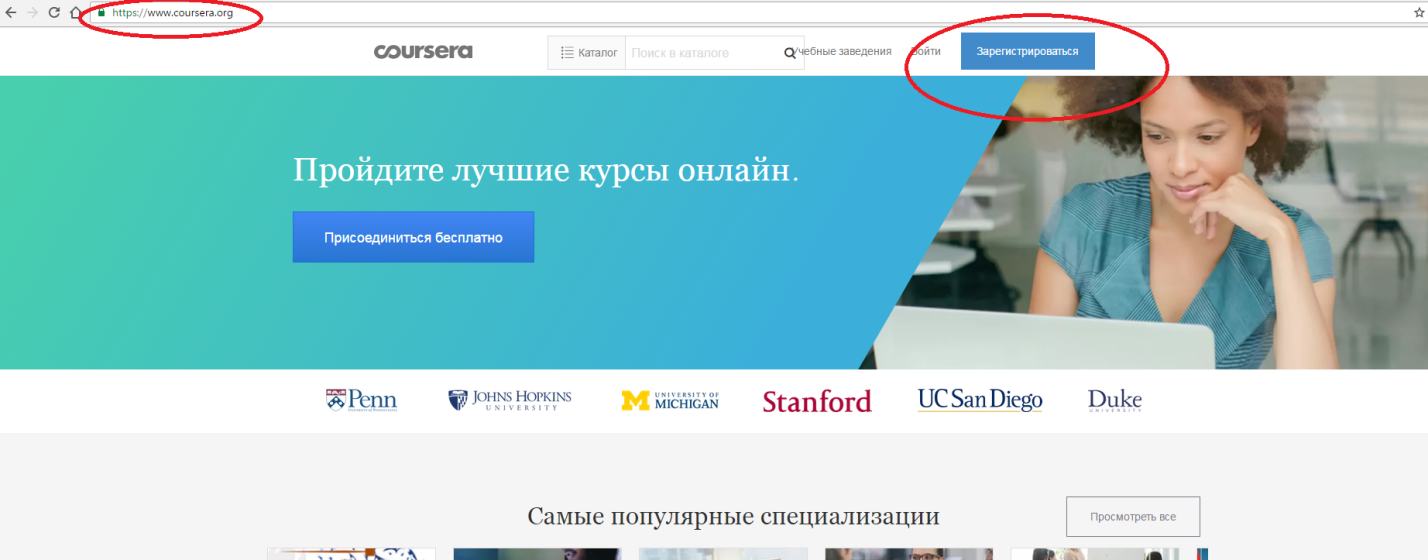 В диалоговом окне ввести Фамилию, имя и отчество (на русском языке без сокращений), электронный адрес (обязательно корпоративный …@edu.hse.ru) и пароль. Проверьте правильность введенных данных: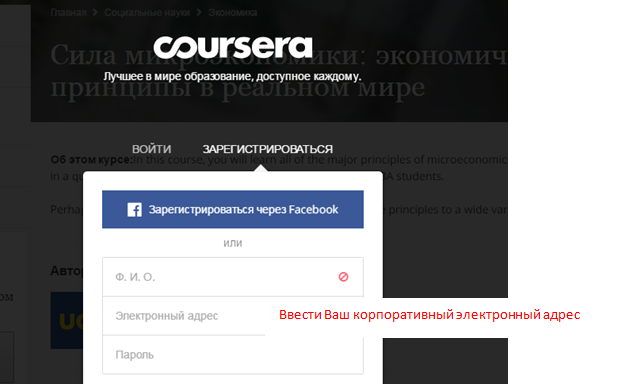 Пример: 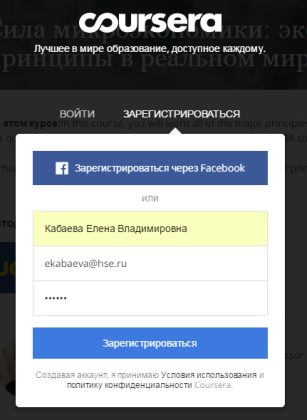 На указанный Вами корпоративный электронный адрес придет автоматическое уведомление с адреса «Coursera Support» с просьбой подтвердить регистрацию.  Необходимо подтвердить, кликнув по предложенной ссылке: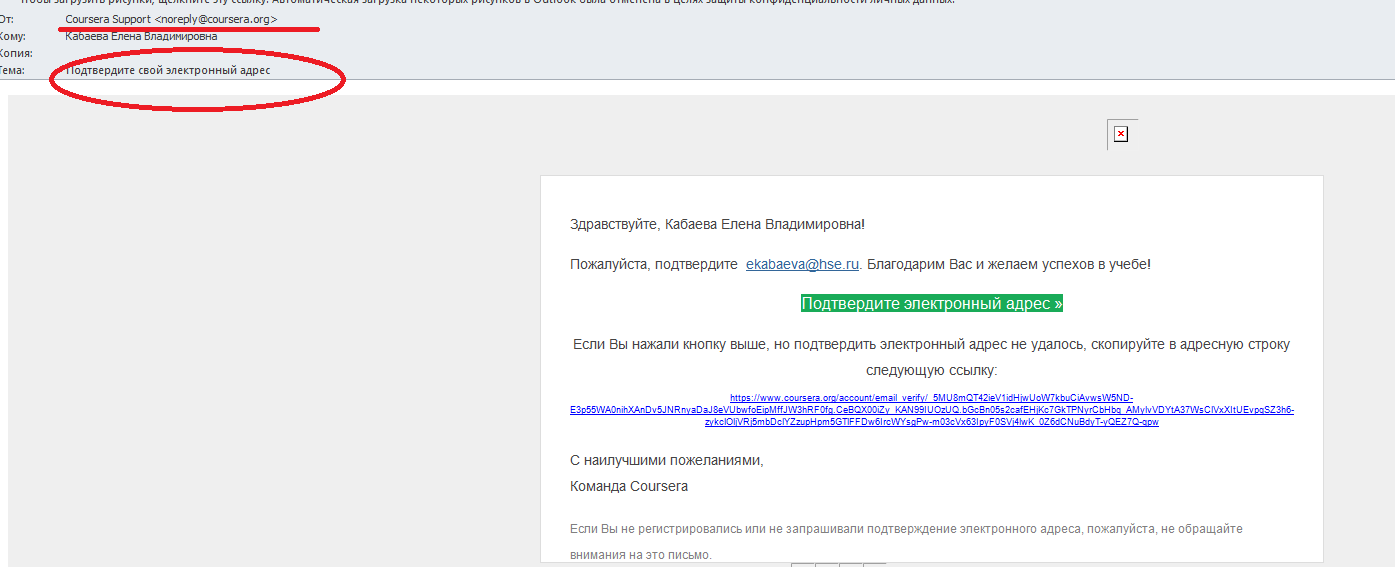 Вы успешно зарегистрированы на онлайн-платформе, если на сайте Coursera появилась  запись о том, что Ваш электронный адрес подтвержден (либо поступило уведомление иным способом – например, по электронной почте):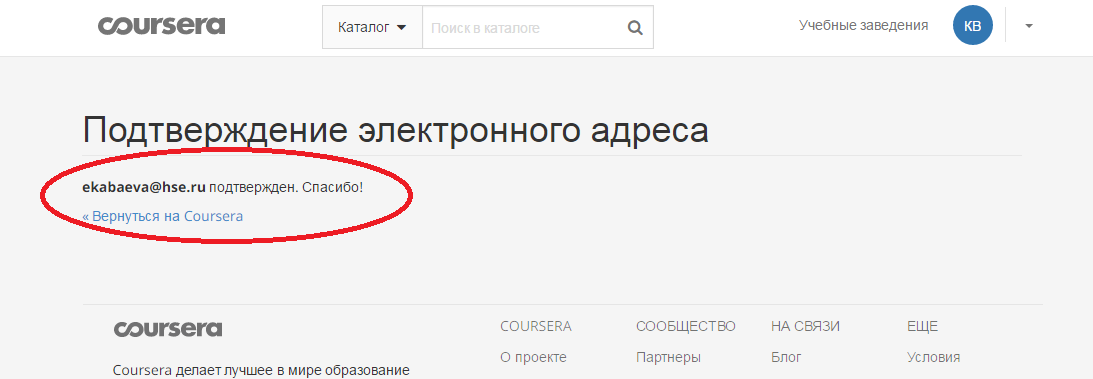 Следующий шаг – регистрация на конкретный учебный курс. Вам необходимо зарегистрироваться и изучить курс “Bayesian Statistics: From Concept to Data Analysis” полностью в онлайн-формате. Для регистрации на курс используйте ссылку: https://www.coursera.org/learn/bayesian-statistics При регистрации нужно выбрать параметр «Полный курс без сертификата»: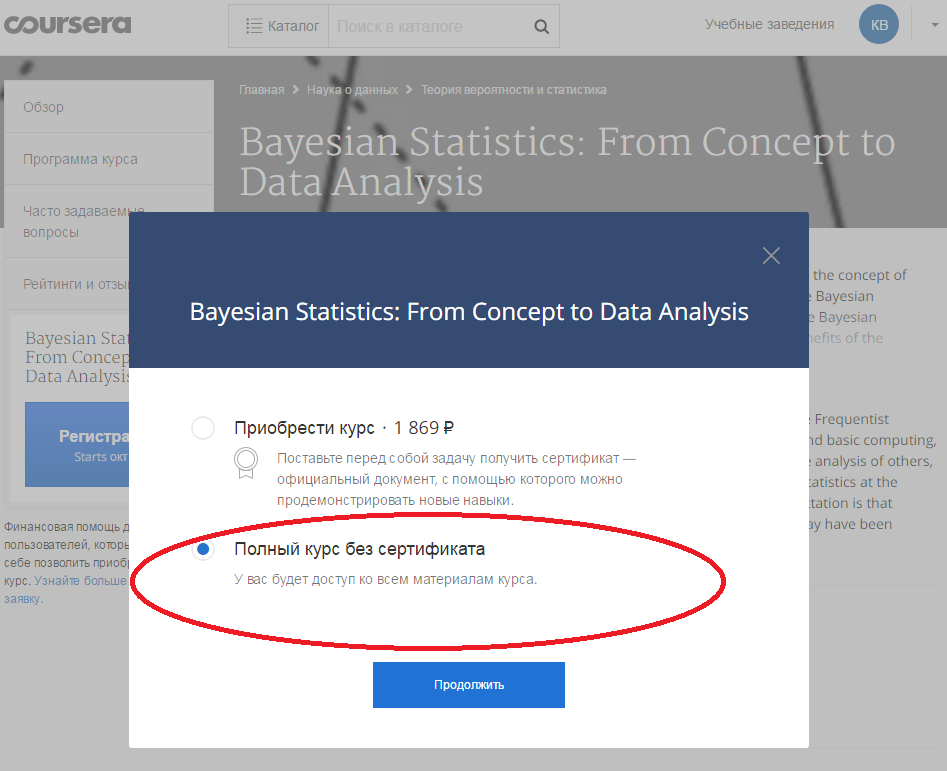 Вы получите подтверждение успешности регистрации (на сайте и/или электронное письмо):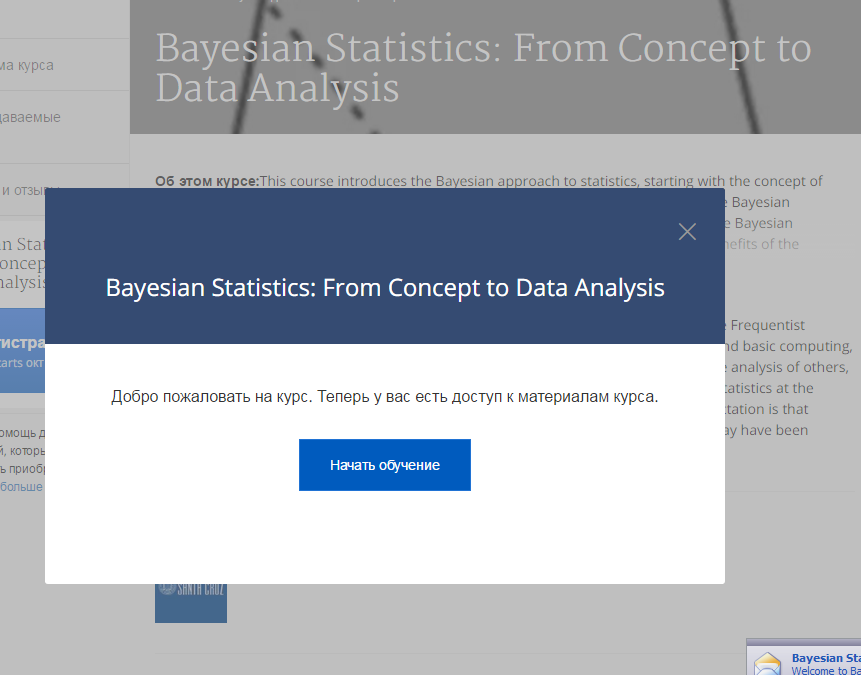 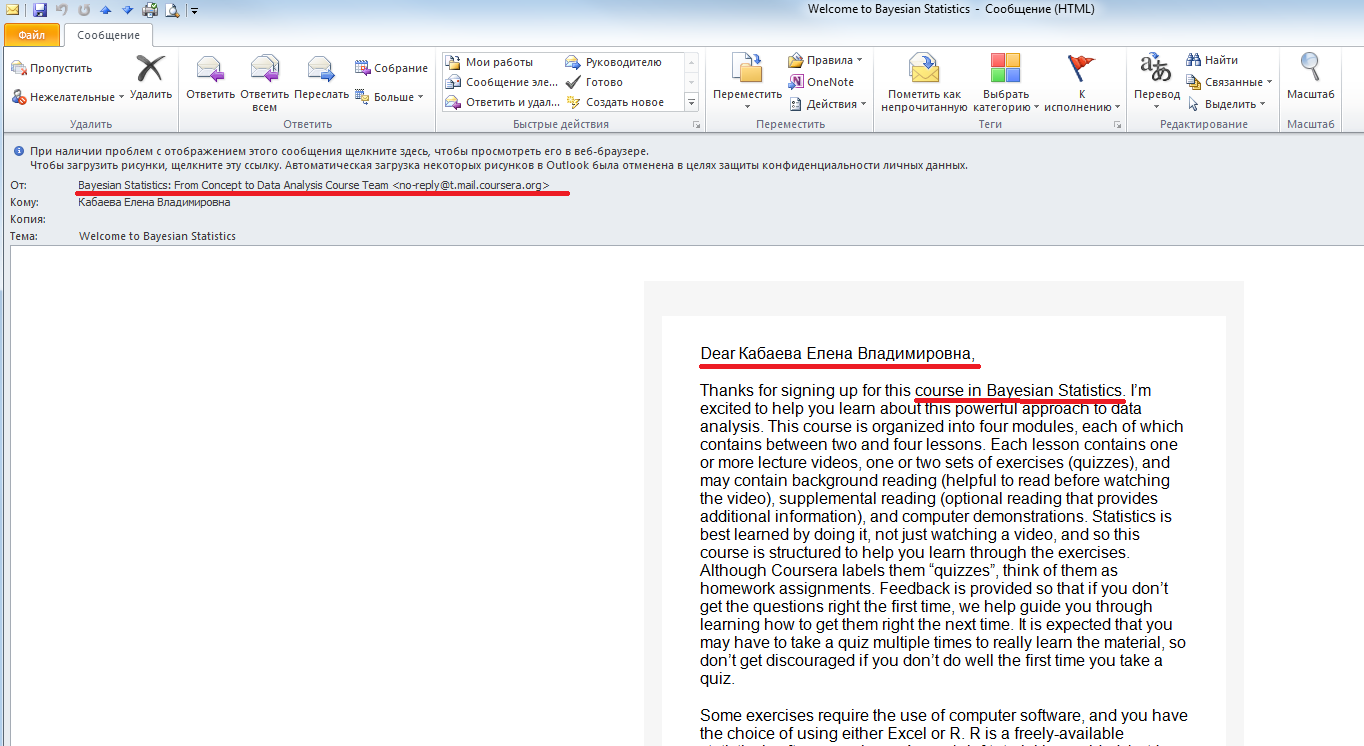  Скриншот подтверждения о регистрации обязательно сохраните в формате *.png  или *.jpg, присвойте имя строго в соответствии с шаблоном: «Фамилия ИО подтверждение регистрации» и загрузите в общую папку сюда: Начинайте обучение и прохождение заданий. Сохраняйте скриншоты, подтверждающие успешность прохождения Вами отдельных этапов заданий. Также сохраняйте все электронные сообщения от «Courser»’ы. О формах отчетности мы уведомим Вас дополнительно позднее. Желаем удачи.